Занятие по сенсорному развитию для младшей группыВоспитатель: Копытова Т.И.Тема: Тонет - не тонет. Свойство материалов: дерево – железо.Цель: познакомить со свойствами дерева и железа (металла) на воде.Задачи: дать начальные навыки сравнивания, расширить представление о повадках  домашних птиц  (цыплят и утят) на воде. Обогатить словарный запас  прилагательными (пушистый, прозрачный, блестящий). Развивать воображение, знания об окружающем мире.Материал. Таз с водой, набор игрушек (утята, цыплята), ложки деревянные, металлические. Железная гирька.  Обручи. Пластилин.Ход занятия.Дети сидят кружком около таза с водой.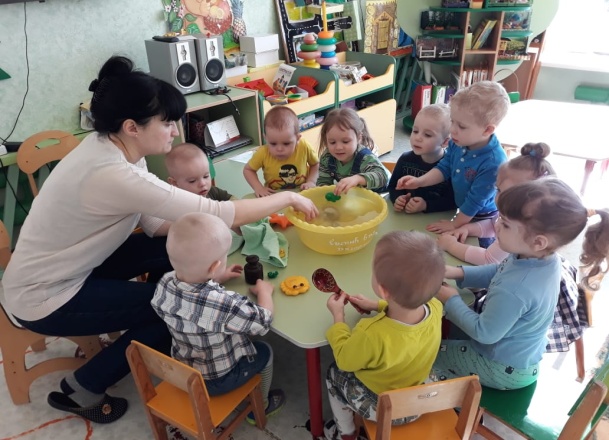 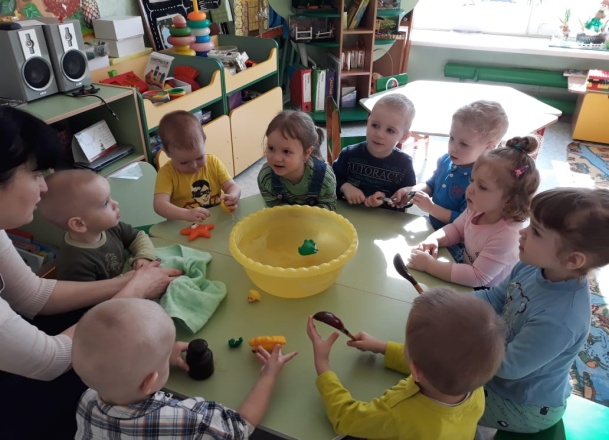 Воспитатель:  Ребята, отгадайте, кто это там у меня пищит. Маленькие, желтые, пушистые?  Дети: Цыплята.  А  в другой руке  кто-то крякает. Кто же это? Дети: Утята.Воспитатель:  Утята и цыплята отправились вместе с нами на озеро. Утята очень любят воду и хорошо умеют плавать. Давайте опустим их в воду (дети опускают утят в воду). Цыпляткам тоже очень хочется плавать вместе с утятками, но они не умеют. Как же помочь им? Не знаете?Я вам сейчас подскажу. Посмотрите, что у меня в руках? (Ложки). Да, ложки, да не простые, а красивые, нарядные, расписные, Они сделаны из дерева. Это деревянные ложки. Давайте попробуем превратить их в кораблики, опустим в воду. Эй, цыплятки, садитесь в кораблики! (Дети  аккуратно сажают в ложку  цыплят).У меня есть еще ложки, но не деревянные, а  железные. Потрогайте их. Чувствуете, в отличие от деревянных ложек, они тяжелые, холодные и блестящие. Давайте  опустим их  тоже на воду.  Что стало с железными ложками? (Они утонули). Вывод. Дерево легкое, оно  не тонет в воде, из него можно сделать кораблик, а металлические предметы тяжелые, они тонут.Чтобы еще раз убедиться в этом, воспитатель опускает в  воду еще один  металлический предмет (гирьку).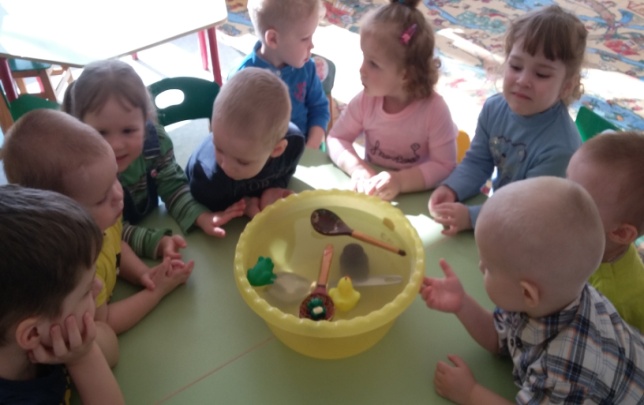 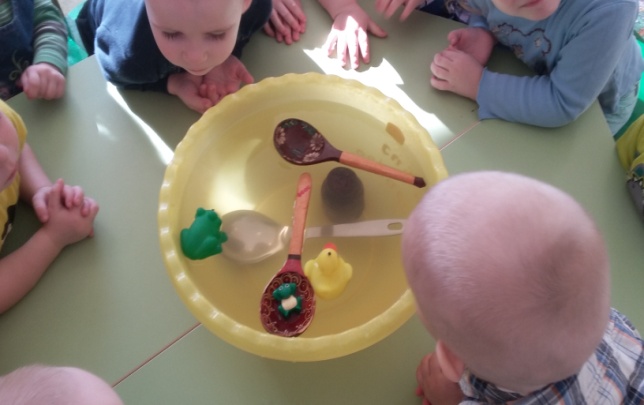 Воспитатель: Наши уточки и цыплятки наплавались и хотят отдохнуть,  А мы с вами превратимся в цыпляток, а Полина будет кошкой.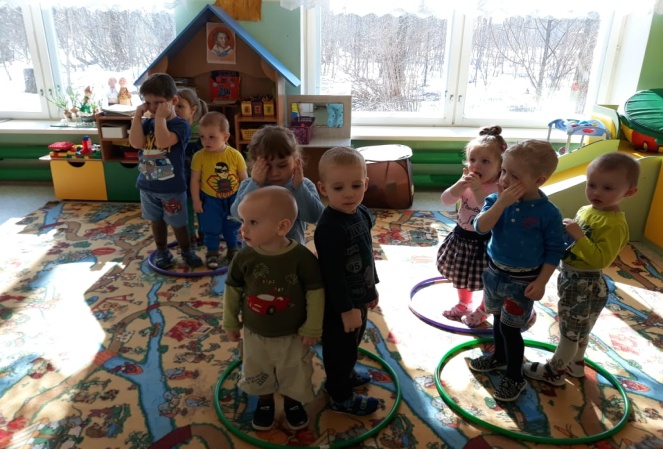  Подвижная игра «Кошка и цыплятки».«На  скамейке у дорожки прилегла и дремлет кошка. Кошка  глазки открывает и цыпляток догоняет». (Дети убегают от кошки в обручи-«гнездышки»).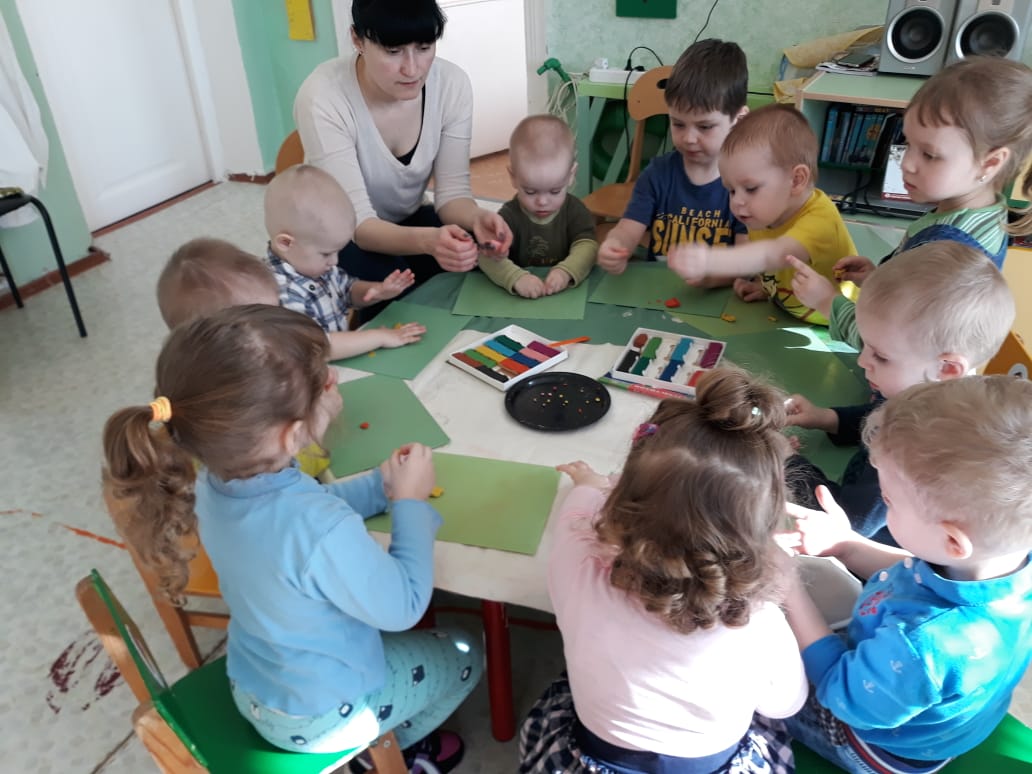 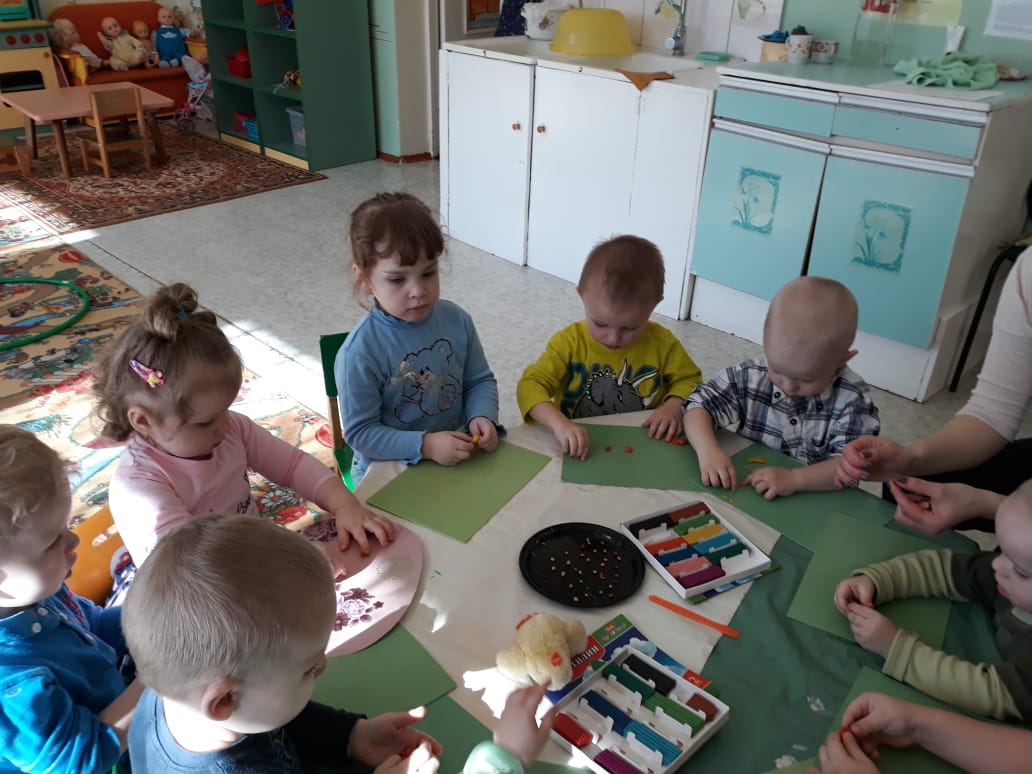 Лепка.Воспитатель: Цыплятки и уточки  проголодались и хотят покушать. Давайте, слепим  для них из пластилина зернышки  и покормим их.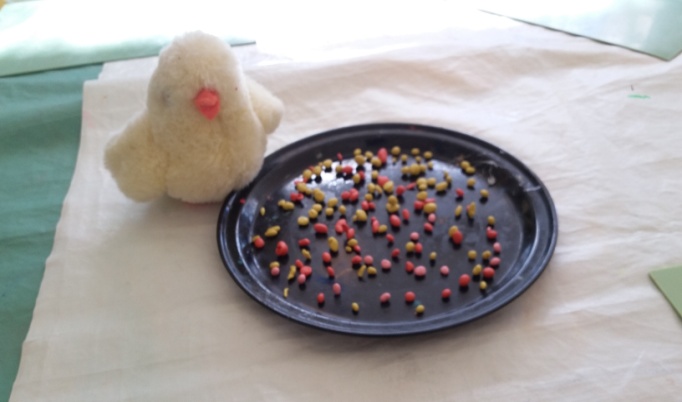 